Hermann Gottschewski     東京大学　平成24年度冬学期　総合科目「比較文化論」    『ドイツ語文化圏と歌』月曜2限　アドミニ棟学際交流ホール第４回　平成24年11月5日　　　　　　　賛美歌の歴史的変遷世俗的な歌が賛美歌になった例（一番のみを挙げる）Insbruck, ich muss dich lassen,	インスブルックよ、君を去らなければならない、Ich fahr dahin mein Straßen	わたしはわたしの道を行くIn fremde Land dahin.		見知らぬ土地に向かって。Mein Freud ist mir genommen,	わたしは喜びを取られてしまった、Die ich nit weiß bekommen,	それを取り戻せないだろう、Wo ich im Elend bin.		私は情けない状況にあれば。この歌は古い民謡で、Heinrich Isaac（ハインリヒ・イザークca. 1450〜1517）が編曲したのが有名。(http://www.youtube.com/watch?v=3z3pg7Ocmx8)1555年に作られたと言われる賛美歌（一番のみを挙げる）O Welt, ich muss dich lassen,	ああ、世界よ、君を去らなければならない、Ich fahr dahin mein Straßen	わたしはわたしの道を行くIns ewge Vaterland.		永遠の祖国へMein Geist will ich aufgeben	私は私の魂を渡したいDazu mein Leib und Leben	それに加えて私の身体と人生をSetzen in Gottes gnädig Hand.	神の恵み深い手に置きたい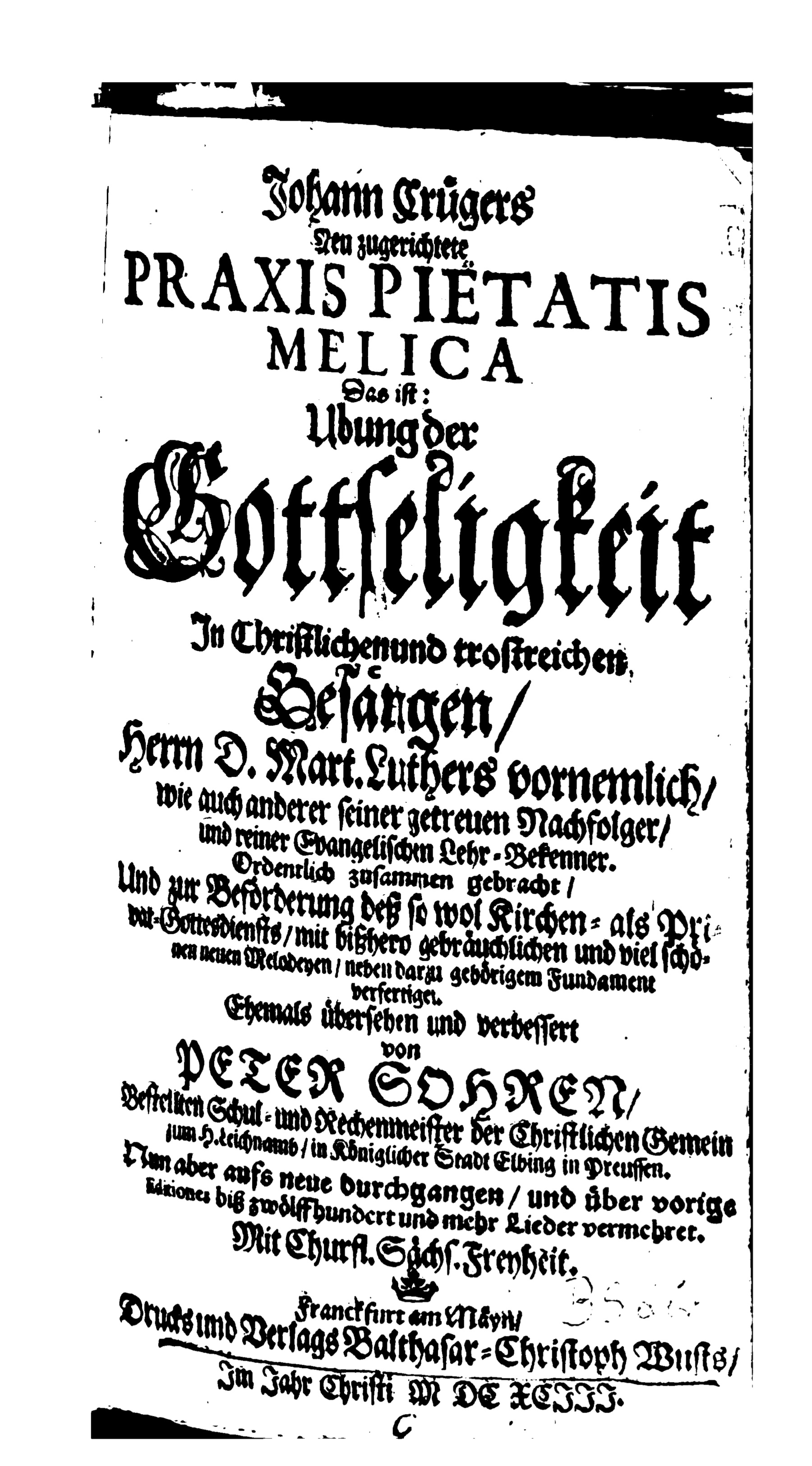 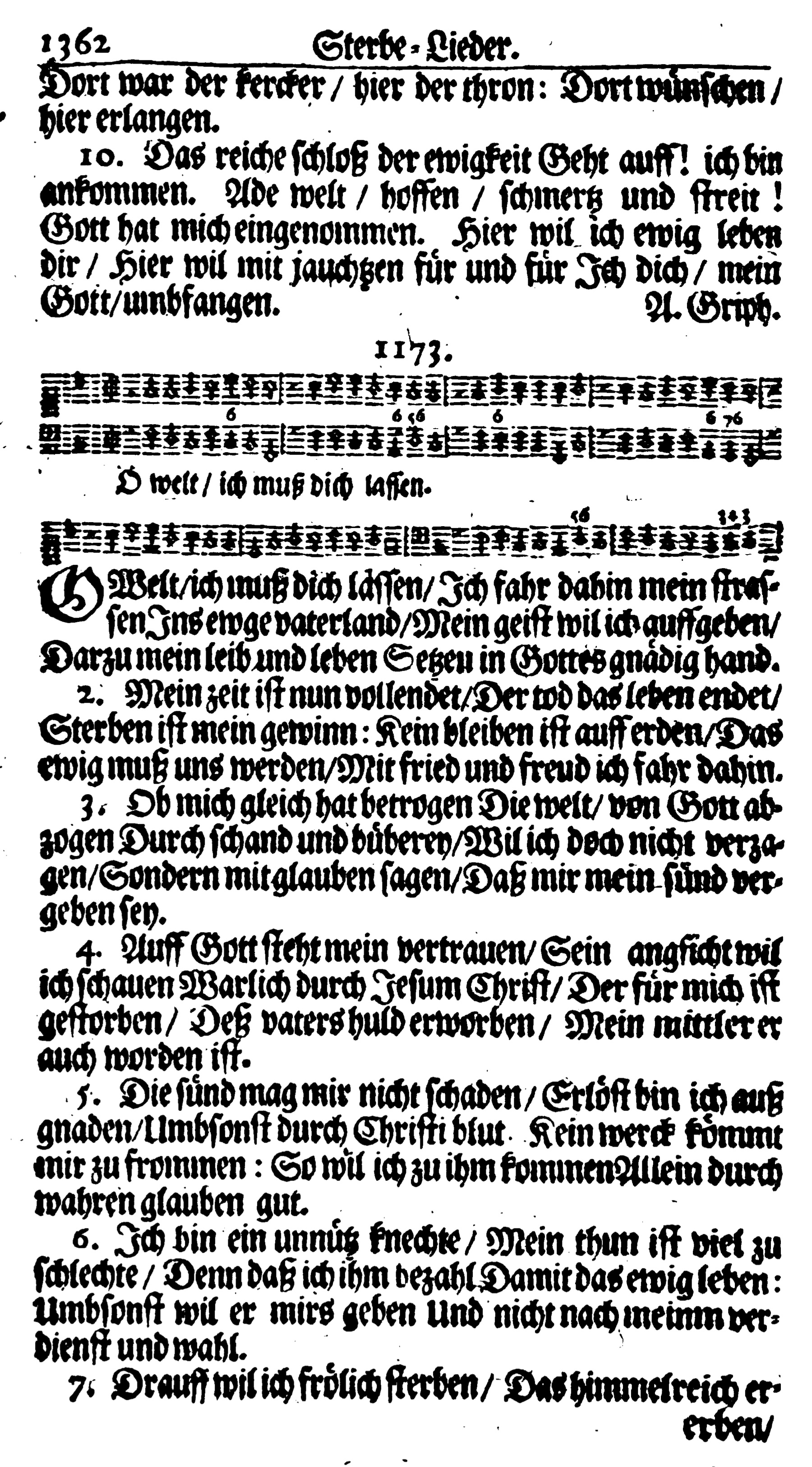 1693年の讃美歌集（Johann Crüger, 1598–1662の讃美歌集の改定増補版）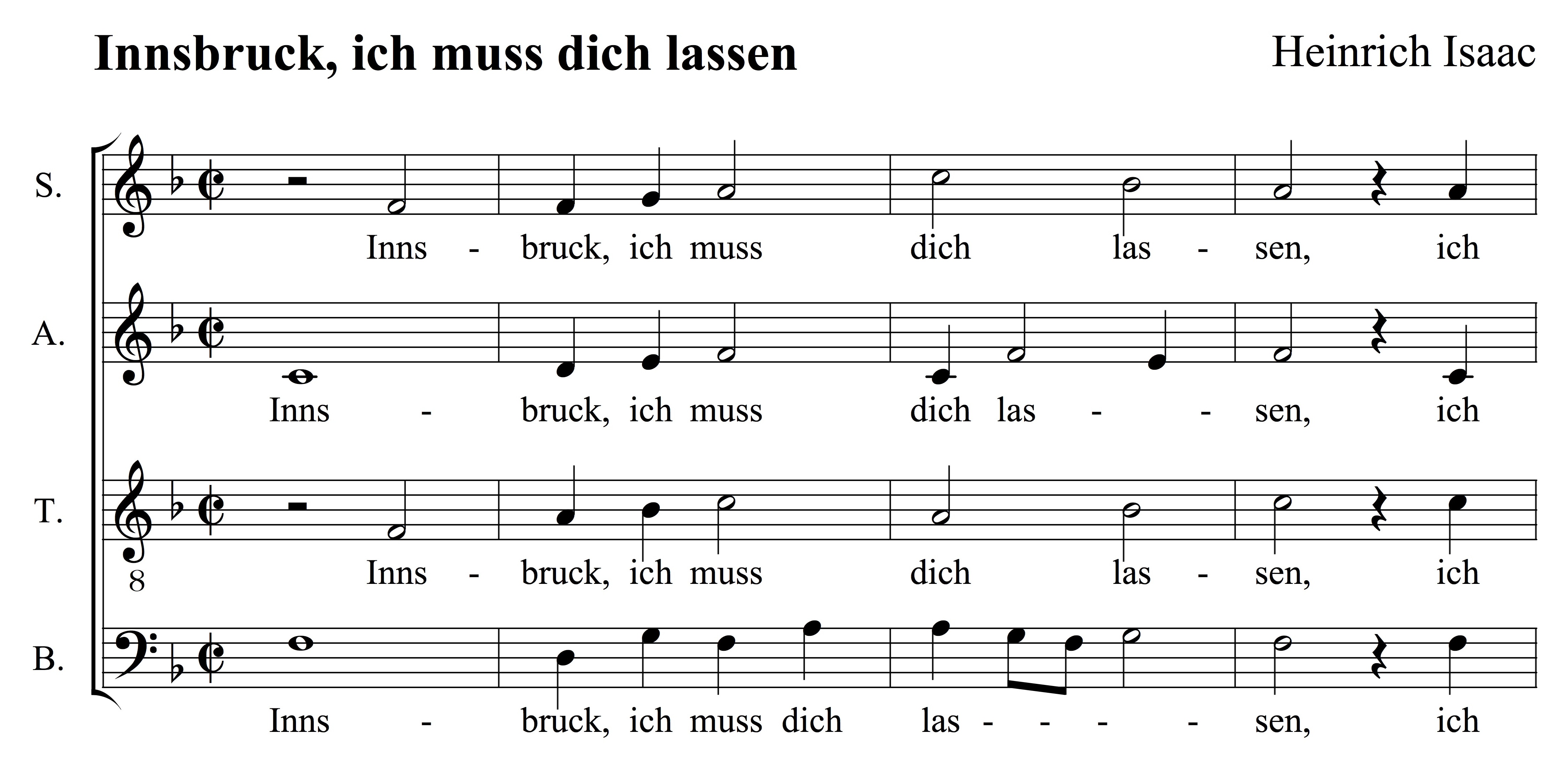 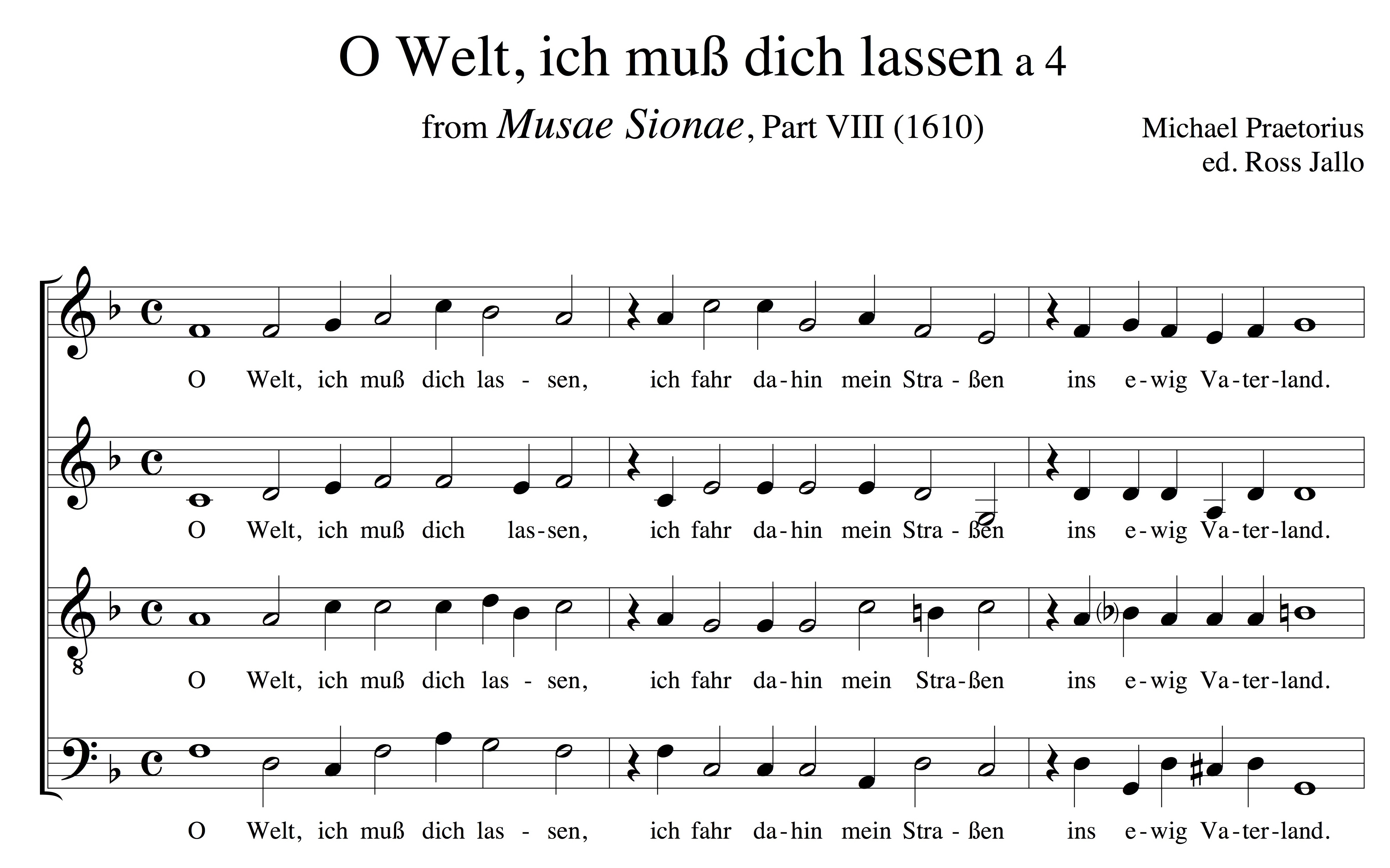 J.S. バッハのカンタータ４４より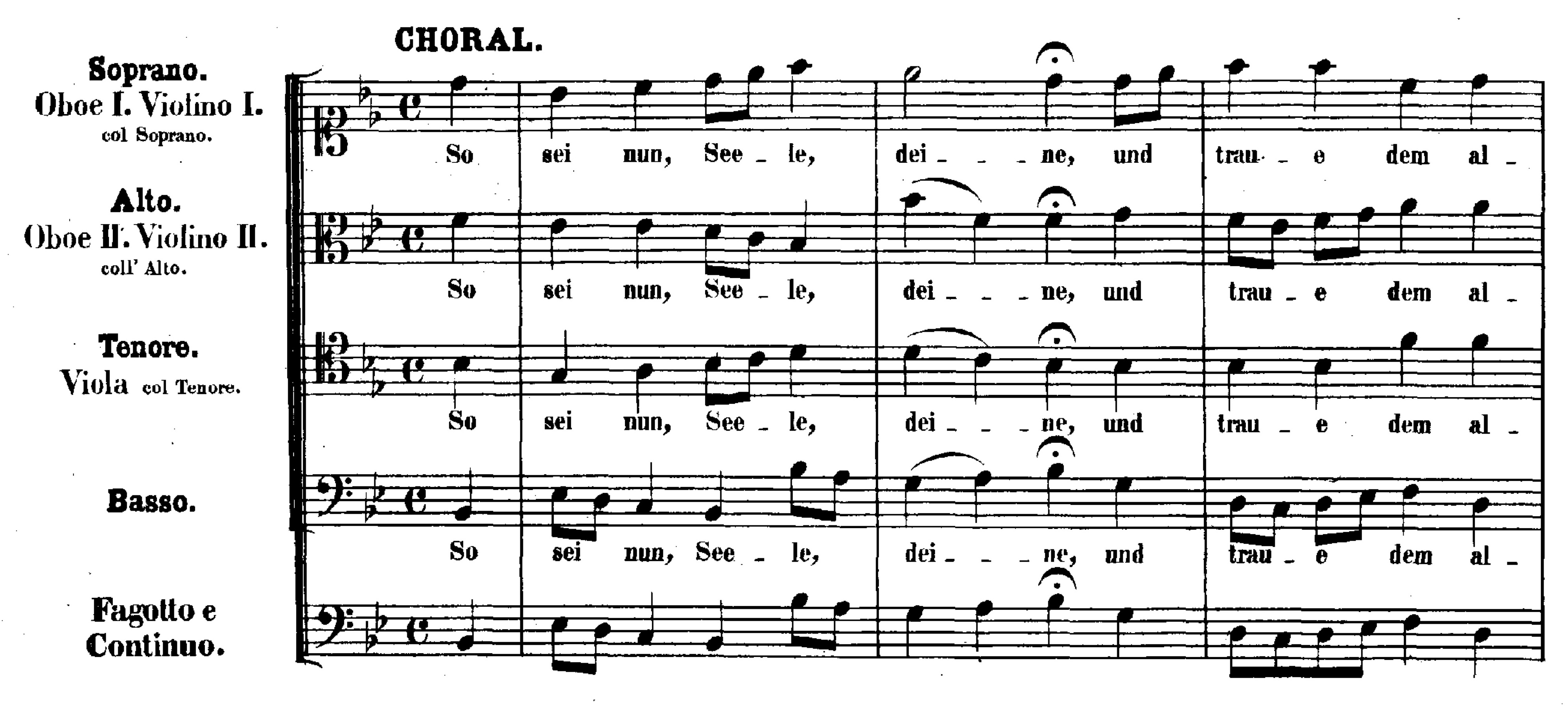 バロックの詩の一例　Befiehl du deine Wege（Paul Gerhardt 詩）詩篇37, 5: Befiehl dem HERRN deine Wege und hoffe auf ihn; er wird's wohl machen. （あなたの道を主にゆだねよ。主に信頼せよ、主はそれをなしとげ[る]）現代の歌詞Befiehl du deine Wegeund was dein Herze kränktder allertreusten Pflegedes, der den Himmel lenkt.Der Wolken, Luft und Windengibt Wege, Lauf und Bahn,der wird auch Wege finden,da dein Fuß gehen kann.Dem Herren mußt du trauen,wenn dir’s soll wohlergehn;auf sein Werk mußt du schauen,wenn dein Werk soll bestehn.Mit Sorgen und mit Grämenund mit selbsteigner Peinläßt Gott sich gar nichts nehmen,es muß erbeten sein.Dein’ ewge Treu’ und Gnade,o Vater, weiß und sieht,was gut sei oder schadedem sterblichen Geblüt;und was du dann erlesen,das treibst du, starker Held,und bringst zum Stand und Wesen,was deinem Rat gefällt.Weg hast du allerwegen,an Mitteln fehlt dir’s nicht;dein Tun ist lauter Segen,dein Gang ist lauter Licht;dein Werk kann niemand hindern,dein Arbeit darf nicht ruhn,wenn du, was deinen Kindernersprießlich ist, willst tun.Und ob gleich alle Teufelhier wollten widerstehn,so wird doch ohne ZweifelGott nicht zurücke gehn;was er sich vorgenommenund was er haben will,das muß doch endlich kommenzu seinem Zweck und Ziel.Hoff, o du arme Seele,hoff und sei unverzagt!Gott wird dich aus der Höhle,da dich der Kummer plagt,mit großen Gnaden rücken;erwarte nur die Zeit,so wirst du schon erblickendie Sonn der schönsten Freud.Auf, auf, gib deinem Schmerzeund Sorgen gute Nacht,laß fahren, was das Herzebetrübt und traurig macht;bist du doch nicht Regente,der alles führen soll,Gott sitzt im Regimenteund führet alles wohl.Ihn, ihn laß tun und walten,er ist ein weiser Fürstund wird sich so verhalten,daß du dich wundern wirst,wenn er, wie ihm gebühret,mit wunderbarem Ratdas Werk hinausgeführet,das dich bekümmert hat.Er wird zwar eine Weilemit seinem Trost verziehnund tun an seinem Teile,als hätt in seinem Sinner deiner sich begeben,und sollt’st du für und fürin Angst und Nöten schweben,als frag er nichts nach dir.Wird’s aber sich befinden,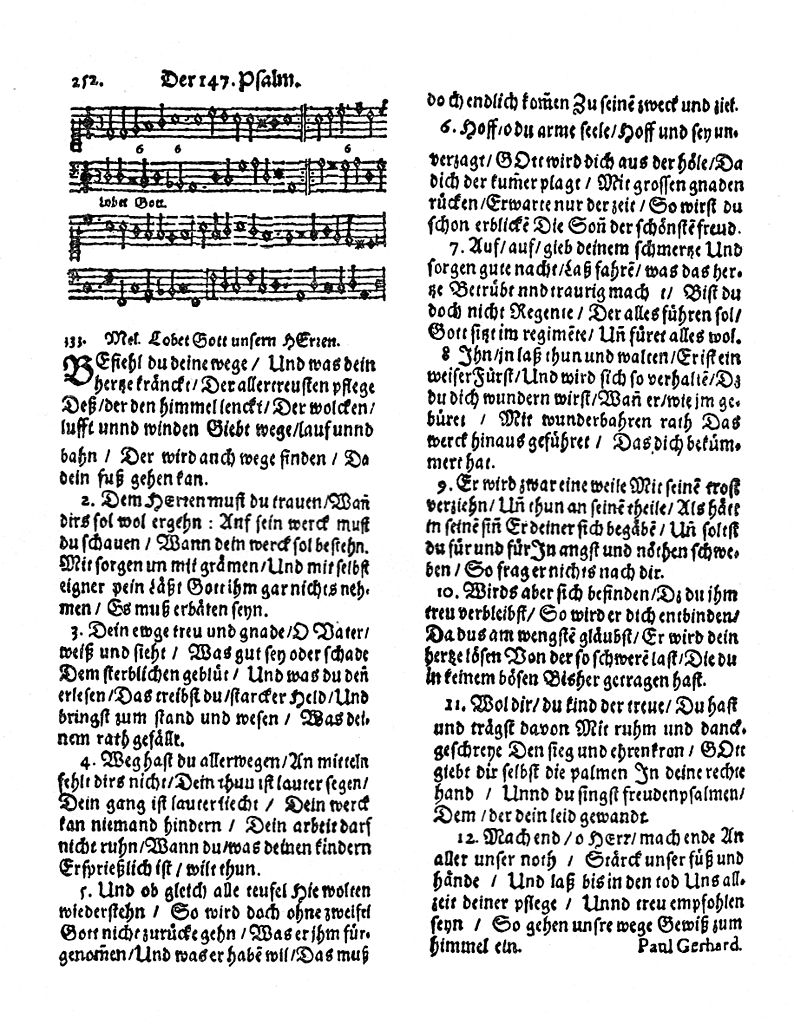 daß du ihm treu verbleibst,so wird er dich entbinden,da du’s am mindsten glaubst;er wird dein Herze lösenvon der so schweren Last,die du zu keinem Bösenbisher getragen hast.Wohl dir, du Kind der Treue,du hast und trägst davonmit Ruhm und Dankgeschreieden Sieg und Ehrenkron;Gott gibt dir selbst die Palmenin deine rechte Hand,und du singst Freudenpsalmendem, der dein Leid gewandt.Mach End, o Herr, mach Endemit aller unsrer Not;stärk unsre Füß und Händeund laß bis in den Toduns allzeit deiner Pflegeund Treu empfohlen sein,so gehen unsre Wegegewiß zum Himmel ein.[13]